ПРОЕКТ                                                                                                                   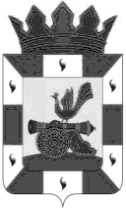 АДМИНИСТРАЦИЯ МУНИЦИПАЛЬНОГО ОБРАЗОВАНИЯ «СМОЛЕНСКИЙ РАЙОН» СМОЛЕНСКОЙ ОБЛАСТИП О С Т А Н О В Л Е Н И Еот ____________   №  ______О внесении изменений в муниципальнуюпрограмму «Развитие физической культуры и спорта в муниципальном образовании «Смоленский район» Смоленской области на 2017 - 2019 годы» В соответствии со статьей 179 Бюджетного кодекса Российской Федерации, в целях повышения эффективности и рационального использования средств бюджета муниципального образования «Смоленский район» Смоленской области, учитывая необходимость областной поддержки развития физической культуры и спорта в муниципальном образовании «Смоленский район» Смоленской области, определения приоритетных направлений и разработки комплекса конкретных мероприятий развития отрасли на 2018 - 2019 годыАДМИНИСТРАЦИЯ МУНИЦИПАЛЬНОГО ОБРАЗОВАНИЯ  «СМОЛЕНСКИЙ РАЙОН» СМОЛЕНСКОЙ ОБЛАСТИ   ПОСТАНОВЛЯЕТ:1. Внести в муниципальную программу «Развитие физической культуры и спорта в муниципальном образовании «Смоленский район» Смоленской области на 2017-2019 годы», утвержденную постановлением Администрации муниципального образования «Смоленский район» Смоленской области от 31.10.2016 № 1184 (далее Программа) следующие изменения:1.1. Позицию «Объемы бюджетных ассигнований и источники финансирования Программы» изложить в следующей редакции:1.2. Пункт V Программы «Объемы и источники финансирования» изложить в следующей редакции:          «Финансовые расходы, необходимые для развития физической культуры и спорта и реализации Программы, рассчитываются исходя  из сложившихся норм финансирования и мер по обеспечению государственных гарантий. Финансирование Программы осуществляется за счет  средств бюджета муниципального образования «Смоленский район» Смоленской области, областного бюджета Смоленской области, Федерального бюджета и внебюджетных средств. На основании утвержденного плана спортивно-массовых и физкультурно-оздоровительных мероприятий с прилагаемыми сметами расходов бухгалтерия Комитета оформляет заявки в Финансовое управление Администрации муниципального образования «Смоленский район» Смоленской области.Финансовые средства ежегодно уточняются и пересматриваются с учетом имеющихся возможностей.2017год –   9298,85тыс.руб.2018год –   8840,75тыс.руб.2019год – 10873,17тыс.руб. Из них:   2204,075,4 тыс.руб – федеральный бюджет                                                                    202,673,6 тыс.руб – областной бюджет                                                                  8466,421,0 тыс.руб – местный бюджет.».1.3.  Дополнить  приложение к Программе «Перечень мероприятий муниципальной программы» разделом:          1.4. Позицию «Итого по учреждениям» приложения к Программе «Перечень мероприятий муниципальной программы» изложить в следующей редакции:                2. Настоящее постановление вступает в силу после официального  опубликования в газете «Сельская правда». 3. Контроль за исполнением настоящего постановления возложить на председателя комитета по культуре Администрации муниципального образования «Смоленский район» Смоленской области (В.А. Пирожков).Глава муниципального образования «Смоленский район» Смоленской области                   О.Н. Павлюченкова                   Объемы бюджетных ассигнований и источники финансирования ПрограммыФинансирование программы осуществляется из бюджета муниципального образования «Смоленский район»  Смоленской области, областного бюджета Смоленской области, Федерального бюджета и внебюджетных средств. Финансовые средства ежегодно уточняются и пересматриваются с учетом имеющихся возможностей (тыс. рублей)Администрация муниципального образования «Смоленский район» Смоленской областиАдминистрация муниципального образования «Смоленский район» Смоленской областиАдминистрация муниципального образования «Смоленский район» Смоленской областиАдминистрация муниципального образования «Смоленский район» Смоленской областиАдминистрация муниципального образования «Смоленский район» Смоленской областиАдминистрация муниципального образования «Смоленский район» Смоленской области1.СТРОИТЕЛЬСТВО СПОРТИВНОЙ ПЛОЩАДКИАдминистрация муниципального образования «Смоленский район» Смоленской области--2533,421.федеральный бюджетАдминистрация муниципального образования «Смоленский район» Смоленской области--2204,075,41.областной бюджетАдминистрация муниципального образования «Смоленский район» Смоленской области--202,673,61.местный бюджетАдминистрация муниципального образования «Смоленский район» Смоленской области--126,671,02.ПООЩРЕНИЕ СПОРТСМЕНОВ ЗА ДОСТИЖЕНИЕ ВЫСОКИХ РЕЗУЛЬТАТОВАдминистрация муниципального образования «Смоленский район» Смоленской области-50,050,0ИТОГО ПО УЧРЕЖДЕНИЯМ9298,858840,7510873,17из них: федеральный бюджет--2204,075,4             областной бюджет--202,673,6             местный бюджет--8466,421,0